ВАЉЕВСКА ГИМНАЗИЈА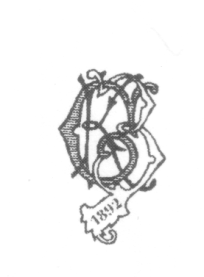 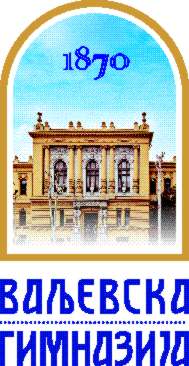 ИСРПСКА КЊИЖЕВНА ЗАДРУГАРАСПИСУЈУ 24. ПОЕТСКИ КОНКУРС  
"ДЕСАНКА МАКСИМОВИЋ"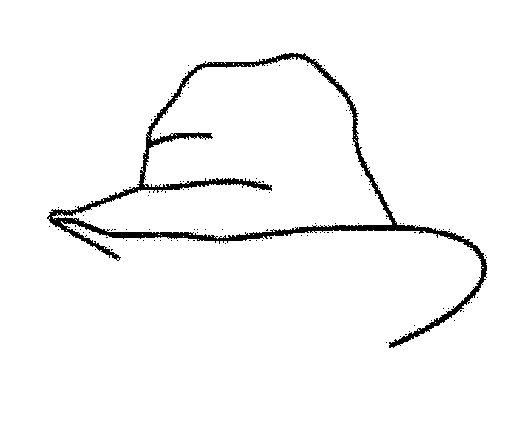 ЗА НАЈБОЉУ ЗБИРКУ ПЕСАМА УЧЕНИКА СРЕДЊИХ ШКОЛАУСЛОВИ КОНКУРСА:Право учешћа на конкурсу имају сви редовни ученици средњих школа на територији Србије, Републике Српске, Црне Горе и свих допунских школа наших држављана у иностранству;Радови се шаљу у једном коверту, у два откуцана и посебно повезана примерка и једним CD-ом са електронском верзијом збирке у WORD формату. Рукописи се не враћају  ауторима;Радови се шаљу под шифром. Упитник, који је саставни  део овог конкурса, заједно са потврдом школе да је учесник конкурса редован ученик, доставити у посебном затвореном коверту који се прилаже уз збирку песама;Обим збирке треба да буде између 30 и 40 песама; Радове послати најкасније до 24. aприла 2017. године на адресу: 
Ваљевска гимназија, 14000 Ваљево,  Вука Караџића 3 (за Поетски конкурс)Жири 24. Поетског конкурса ''Десанка Максимовић'' радиће у саставу: 
Драган Лакићевић, књижевник, главни уредник СКЗ, (председник); Петар Пајић, песник и Вера Ваш, професор књижевности;Резултати конкурса са списком финалиста конкурса (дванаест учесника који по мишљењу стручног жирија буду ушли у ужи избор) биће објављени на сајту Ваљевске гимназије, а финалисти Поетског конкурса ће добити обавештење најкасније до 05. маја 2017. г;Прва награда на конкурсу је штампање победничке збирке песама. Уколико квалитет приспелих радова не буде на одговарајућем уметничком нивоу, прва награда се неће доделити;На основу утиска о приспелим радовима, чланови жирија могу доделити и највише три специјалне награде.                                                                                              Финалисти конкурса и њихови наставници ће у понедељак и уторак (15/16. 05. 2017) бити гости Ваљевске гимназије. Финалистима је обезбеђен смештај код ученика, а наставницима смештај обезбеђују њихове матичне школе. У понедељак 15.05.2017. ће се одржати финално вече 24. Поетског конкурса, свечано проглашење победника и промоција победничке збирке за 2016. годину, а у уторак 16. 05. 2017. је поетски час „Десанки у част“ и у Бранковини додела награде "Десанка Максимовић" за песничко дело  неком од наших истакнутих песника.                        НАПОМЕНА: Детаљнија обавештења могу се добити путем телефона 014/221-622 и 014/227-927, на сајту Ваљевске гимназије www.valjevskagimnazija.edu.rs или преко 
e-mail адресe gimvaljevo@gmail.com24. поетски конкурс ''десанка максимовић''пријавни листШифраподаци о учеснику конкурсаподаци о учеснику конкурсаИме и презиме ученикаместо и поштански бројадресаБРОЈ стабилнОГ телефонАБРОЈ мобилнОГ телефонАе – mailподаци о школи учесника конкурсаподаци о школи учесника конкурсаназив школеместо и поштански бројадресаБРОЈ стабилнОГ телефонАБРОЈ мобилнОГ телефонАе – mailподаци о ментору учесника конкурсаподаци о ментору учесника конкурсаИме и презиме ментораместо и поштански бројадресаБРОЈ стабилнОГ телефонАБРОЈ мобилнОГ телефонАе – mail